Bog plačaj vsem, ki tudi v tem času skrbite za urejenost naših cerkva.Hvala tudi vsem dobrotnikom in sodelavcem v naši župniji. Z jutrišnjim dnem začnemo teden molitve za edinost med kristjani. Razdori, spori, nerazumevanja in kar je temu podobnega, nas hromijo na vseh področjih osebnega in javnega življenja. Samo Bog nam lahko pomaga …V času obnove strehe na Zg. Škofijah tam ne bo svetih maš. Dela tečejo po načrtih, se je pa izkazalo, da je bilo stanje veliko bolj kritično, kot je kazalo. Vsem, ki ste že darovali v ta namen, iskren Bog plačaj. -----------------------------------------------------------------------------------------------------------------Simon Gregorčič nas uči ljubezni do domovine. Molimo zanjo, ko se »pajaci« norčujejo iz države in državljanov: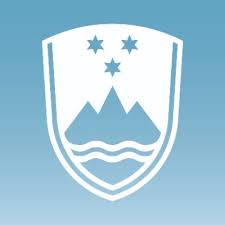 Njó le bom ves čas življênja
Ljubil iz srcá globin:
Ljuba môja je - Slovênja,
Jaz pa Slave zvést sem sin!EVANGELIJ ZA 2. NAVADNO NEDELJO Aleluja. Našli smo Mesija, to je Kristusa. Milost in resnica sta prišli po njem. Aleluja. Prva dva učenca govorita z JezusomIz svetega evangelija po Janezu (Jn 1,35-42)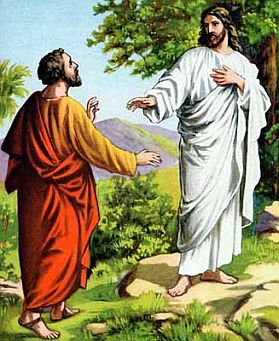 Tisti čas je Janez Krstnik spet stal tam in še dva izmed njegovih učencev. Ozrl se je na Jezusa, ki je šel mimo, in rekel: »Glejte, Jagnje Božje!« Učenca sta slišala, kaj je rekel, in odšla za Jezusom. Jezus pa se je obrnil, in ko je videl, da gresta za njim, jima je dejal: »Kaj iščeta?« Rekla sta mu: »Rabi (kar pomeni učitelj), kje stanuješ?« Rekel jima je: »Pridita in bosta videla.« Šla sta torej in videla, kje stanuje, ter ostala pri njem tisti dan. Bilo je okrog desete ure. Eden od teh, ki sta slišala Janezove besede in šla za Jezusom, je bil Andrej, brat Simona Petra. Ta je najprej našel svojega brata Simona in mu je rekel: »Našli smo Mesija« (kar pomeni Maziljenec). Privedel ga je k Jezusu. Jezus je uprl pogled vanj in rekel: »Ti si Simon, Janezov sin. Imenoval se boš Kefa« (kar pomeni Peter).SVETE MAŠE IN OZNANILA V ŽUPNIJI ŠKOFIJESVETE MAŠE IN OZNANILA V ŽUPNIJI ŠKOFIJESVETE MAŠE IN OZNANILA V ŽUPNIJI ŠKOFIJENEDELJA2. NAVADNA2. NAVADNA17. JANUAR2021ob 8.30  (Plavje)ob 10.00 ob 11.30 (Tinjan)– za  zdravje– za žive in pokojne župljane– za Vinka Zerba in Roberto Markočič PONEDEL.18. 1. 2021maša drugje– za duhovne poklice   TOREK19. 1. 2021ob 18.00 – za zdravjeSREDA20. 1. 2021ob 18.00– za Ivanko Godeša  ČETRTEK21. 1. 2021ob 18.00– za Munirko AdrovičPETEK22. 1. 2021ob 18.00– za Angelo Majerič, 7. danSOBOTA23. 1. 2021ob 18.00– v čast Svetemu Duhu NEDELJA3. NAVADNA - SVETOPISEMSKA3. NAVADNA - SVETOPISEMSKA24. JANUAR2021ob 8.30  (Plavje)ob 10.00 ob 11.30 (Tinjan)– za  Štokavs Dragico in Fedorja– za žive in pokojne župljane– za zdravje 